Board of Directors MeetingMarch 4th, 2020Roll Call:	Henry Zurbrugg			Chairman		present 			Ray Willis			Treasurer		present			Joe Evans			Secretary		absent			Nicholas Brodsky		Director		present			Beth Davis			Director		present	via phone	Others present:		Rick Dirr			NFPD Chief		presentMeeting called to order @ 1901Motion to approve Agenda:			Agenda Approved 4-0-0Iain Irwin-Powell has signed up for Public Comment Please note, that with the permission of Iain Irwin-Powel, I am summarizing his comments, and not quoting him word for word due to quality of recording.I would like to apologize for not responding to e-mails, as I have just been too busy. A preliminary list of some SOPs’ has been uploaded to Dropbox. There is a genuine fear among members, of retaliation, if they were to go talk to the Board directly. In the past, officers have followed the chain of command by presenting concerns/complaints directly to the chief, without any resolution, and as a result, they do not trust that process. In reference to the President of the Boards comment at the last board meeting, the use of the word Noise, created a lot of friction amongst members. In listening to the September board meeting, I was appalled at what I heard, with how concerns were brushed off. I believe the Radio Grant to be a little excessive. On one hand you say we have no money, yet you are willing to spend $27500.00 asking for 20 mobile radios, and 20 pack sets. I question whether we need that many for every vehicle.Kayla Evans signed up for public comment:“About a month ago, I was approached to run for the Board of Directors for NFPD.I have decided to decline, based on the fact that I have a lot of friends here, both on the board, and firefighters. I do not want to pick sides, and be in the middle of any conflicts. As a member of this community, I feel I have a responsibility to come and speak about what has come across me since I have been asked to run for the board. I have spoken to a lot of people, and there are a lot of conflicting opinions going around. I have read the entire handbook, and I must say that currently, things are not working properly. I can not understand why you haven’t previously terminated Joe Evans from the board. He hardly ever shows up, and has issues that should legally exemplify his eligibility to be a board member. From the feedback that I have gotten from this community, firefighters, and board members, you are not respecting one another. No transparency and very little accountability. This is very dangerous when lives are at stake. You have not revised your handbook since 2014. As a community member, I want to know why this is not being updated? I could not find anything in this handbook that allows for community people, or membership, to have a paper trail to say, I have a grievance, how soon is this going to be taken care of? You do not run efficiently. If people have grievances, there has to be a way for them to express them, without fear of losing their job.”Chairman Zurbrugg’ s response:“It is hard to sit here as chairman for 10 years, and try to get something accomplished or resolved, when no one shows up, or no one comes here with any issues. 2 board meetings ago these problems suddenly surfaced, and now after 10 years we have a huge cluster. I believe that the board, along with the Chief, Iain, and other members, that we now have a path to figure these things out.”Review of February 5th meeting minutes:Approved 4-0-0Treasurers ReportSavings			     $214,729.32Checking		     $16,640.97Capital Reserves	     $24,670.23Total Funds		     $256,040.52Total Reserves		     $312,746.50Accounts Receivable	     $0Paid not Expensed	     $0Expensed but not Paid	     $18,273.37Total Unreserved Funds     (-$74,979.15)Iain had a question about the credit card billsHenry explained the “Expensed but not paid”Discussion regarding the use of the NFPD Credit Card for “Meals for the Crew”.  Determined that it is primarily used during a business meeting, discussing of       topics related to department business. Also used on lengthy or harsh calls, to help with retention.Chief’s Report59 calls YTDSignificant CPR call where the family members drove into a business next to NPD.NFPD was able to get a return of pulse. Pt was transported to the Cath-Lab, and ultimately did not survive.NFPD members were praised by the business owner for returning and cleaning up the accident scene.Positive feedback from NPD for the efforts of the CPR crew.Another Code BlackA small Structure Fire in the crawl space at 2872 Ridge Road (Chief Dirr’s former residence)Chief Dirr had a conference call with State about the Corona Virus Protocols.Ordered Masks, Gowns, and goggles.State of Colorado has issued a “Practice Extension” to allow for Swabbing. Haven’t had to yet.Boulder County is working on Dispatcher Algorithms to determine if a patient is at risk.Chief Dirr and Shift Captains are working on Ambulance Decon Procedures.Chief Dirr has a conference call with the Office of Emergency Management, working on a continuity of operations plan in the event that our responders become exposed forcing a quarantine.Possibility of AMR having a Dedicated Ambulance for COV19 response.NFPD has scheduled an SCBA Regulator Flow Test for March 23 & 24Chief Dirr has contacted Black Hawk Fire to borrow their Fit Test Equipment.Certification is required to perform the test, Dan Vinnola is working on that cert. Possibility of SCBA supplier performing the test as well.AFG Grant is due 3/13/2020Submitted state EMS Grant for 2 Life-Pack 15’s.Chief Dirr was able to find Life-Pack 12 Batteries, which eases the concern about them for another year.Closeout of 2017 Inspector Grant.Discussion about Dual-Band RadiosChief Dirr picked up the new Bay Lights for ST1.One Beacon Insurance has an On-Line Training Course, and Shift Captains have the ability to assign Courses.Larissa Reinhardt has given positive feedbackCharlie Schmidtmann and Dan Vinnola are in Fire Instructor 1 class.Chief Dirr & Inspector Henrikson have finished their Paramedic refresher.Shift Captains have done a bunch of National EMT Testing for members.Joe Luna, J Hill, and Larissa Reinhardt are all working hard on their Rookie Books.Pending CPR class for NPDNFPD currently has 2 new Applicants, one works for AMR, and is currently in Paramedic school.We are moving forward with the adoption of Fire Code Changes.Rik Henrikson has submitted Amendments to Town of Nederland for reviewChief Dirr met with Town Administrator, and are proceeding with codes changes in town. Uncertain if the code will change prior to the Town of Nederland Board of Trustee Election in April.Town Board voted to Approve the DDA Agreement for Revenue Offset.Continuing to have Windows 10 Update Issues.Ordered a new Firewall for the NFPD Computers.SLFPD & Allenspark, both just put up Repeaters.Town of Nederland is applying for an Extension to the Grant allowing for the Big Springs Engineering Company to Evaluate the Egress Route.5621 has had its Mechanical Inspection for Ambulance LicenseStill trying to schedule time for our other 2 ambulances.Capital ProjectsCity of Boulder has a 2006 Dodge 4500, and a 2011 Ford F 350 available.Discussion about decommissioning 5623, or re-chassis it, and what to do with its contents. Putting a Safari Rack on the top of 5620 to hold the rescue Boat, and turning 5620 into a Specialized Rescue Response Vehicle.Replacing 5633, Replacing/Upgrading our Plow Truck (5653) with one of the City of Boulder above vehicles.NFPD’s Snowmobiles are from 1980’s, and City of Boulder has 2010/2011 RMK800’s available.Discussion of how NFPD’s Vehicle Inspections will be conductedSplitting out Vehicle checks vrs Equipment checksNew Filing Cabinet for Vehicle Work Orders, and Maintenance Tracking. Also being entered electronically.5601 Brake System Caught Fire.Chief Dirr had City of Boulder check it, No Problem Found.Charlie installed a Parking Brake Warning Light 5602 had a Water Leak. Fixed5624 Shimmy:Took it to Mile High Transmission. They Shimmed the Transfer Case. Problem seems to still exist.5621 had Glow Plug Harness replaced5631 and the Inspector’s vehicle, both had their Windshields replaced.Inspector’s vehicle has a Low Oil Pressure symptom.Charlie replaced the Oil Sending unit & Oil Filter. Uncertain if that solved the problem.New Business:Alex Olivas has developed a New Program called “Pulaski”, which is a Shift Scheduling Program allowing members to sign up for Shift Duties.Goal is to have 3 volunteers per night, and eliminate Status 1 responses.* Please Note that the following was not recorded, but did happen, and was agreed to be included. *Conducted a “Lot Drawing” for the order of names listed on the ballot for the upcoming Board of Directors Election on May 5th, 2020:Order of the names as follows:#1) Todd Wieseler#2) Patrick Richardson#3) Iain Irwin-Powell#4) Beth DavisThere was discussion regarding the reserve membership, including the order of names, and a missing name, which led to some conflict and hurt feelings.*** Please Note that The Recording Ended Abruptly at 2hrs 10 minutes time stamp ******* According to Chairman Zurbrugg’s notes, there was an additional conversation about the City of Boulder, and AMR’s EMS Contract. It is believed that this is still about 3-5 years out.According to Chairman Zurbrugg’s notes, meeting was adjourned at 2153hrs Next Meeting is April 1st, 2020 @ 1900hrs.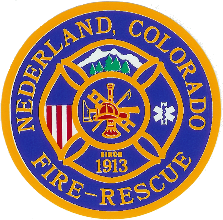 Nederland Fire Protection District